Appendix 2: RoundingAll year groups will teach rounding using the same strategy to ensure consistency.Rules for rounding:Circle the digit being rounded (the place value).Move to the right and underline the digit.If the digit is 0-4 the digit in the circle stays the sameIf the digit is 5-9 add one.  Children will need to see visual representations before moving to the abstract.  For example: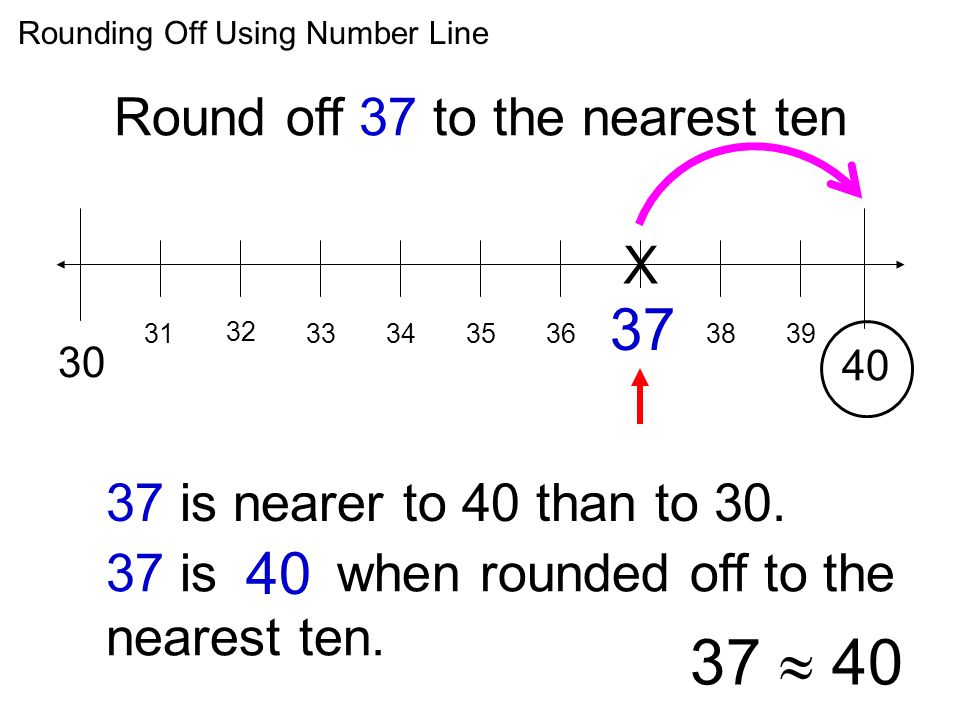 Number lines: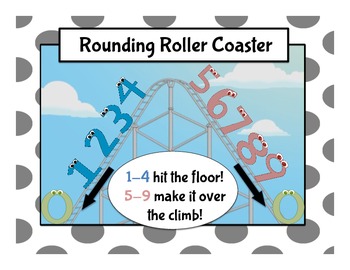 Pictoral representations:All year groups should use the Rounding Rap: https://www.youtube.com/watch?v=3afU6JQG15I